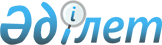 О внесении изменений и дополнений в постановления Правительства Республики Казахстан от 14 июня 2002 года N 647 и от 15 ноября 2004 года N 1201Постановление Правительства Республики Казахстан от 20 июля 2005 года N 748



     Правительство Республики Казахстан 

ПОСТАНОВЛЯЕТ:





     1. Внести в некоторые решения Правительства Республики Казахстан следующие изменения и дополнения:




     1) 


утратил силу постановлением Правительства РК от 27.08.2009 


 N 1251 


;






     2) в 
 постановлении 
 Правительства Республики Казахстан от 15 ноября 2004 года N 1201 "О некоторых вопросах повышения эффективности управления государственным имуществом" (САПП Республики Казахстан, 2004 г., N 45, ст. 568):



     подпункт 1) пункта 1 после слова "государству" дополнить словами ", за исключением институтов развития";



     пункт 2 исключить;



     в Правилах разработки инвестиционных программ государственных предприятий, акционерных обществ (товариществ с ограниченной ответственностью), контрольные пакеты акций (доли участия) которых принадлежат государству, утвержденных указанным постановлением:



     в заголовке после слова "государству" дополнить словами ", за исключением институтов развития";



     пункт 1 после слов "(далее - предприятия)" дополнить словами ", за исключением институтов развития".




     2. Настоящее постановление вводится в действие со дня подписания.

     

Премьер-Министр




     Республики Казахстан


					© 2012. РГП на ПХВ «Институт законодательства и правовой информации Республики Казахстан» Министерства юстиции Республики Казахстан
				